ПРОЄКТКРЕМЕНЧУЦЬКА РАЙОННА РАДА   ПОЛТАВСЬКОЇ ОБЛАСТІ(третя  сесія  восьмого  скликання)РІШЕННЯвід                             2020 р.                                             м. КременчукПро виведення Семенівської районної радизі складу засновників КУ «Об’єднаний трудовий архів селищної та сільських рад Семенівського району»         Керуючись ст.ст. 43, 59, п. 6-2 Розділу 5 «Прикінцеві і перехідні положення» Закону України «Про місцеве самоврядування в Україні», відповідно до ст.ст. 4, 17 Закону України «Про державну реєстрацію юридичних осіб та фізичних осіб-підприємців та громадських формувань», рішення другої позачергової сесії Кременчуцької районної ради восьмого скликання від 17.12.2020 «Про початок реорганізації Семенівської районної ради Полтавської області шляхом приєднання до Кременчуцької районної ради Полтавської області», враховуючи звернення КУ «Об’єднаний трудовий архів селищної та сільських рад Семенівського району» від 21.12.2020 року, беручи до уваги висновки постійних комісій районної ради з питань самоврядування, адміністративно-територіального устрою, депутатської діяльності та етики, законності, правопорядку та боротьби з корупцією, з питань бюджету, соціально-економічного розвитку, регуляторної політики та інвестиційної діяльності, з питань освіти, культури, сім’ї, молоді, спорту, туризму та зв’язків із засобами масової інформації та з питань охорони здоров’я та соціального захисту населення,	районна рада вирішила:Вивести Семенівську районну раду (код ЄДРПОУ 22533292) зі складу засновників комунальної установи «Об’єднаний трудовий архів селищної та сільських рад Семенівського району» (код ЄДРПОУ 32925085).Контроль за виконанням даного рішення покласти на профільні постійні комісії районної ради.    Головарайонної ради                                                                           Антон САМАРКІНПІДГОТОВЛЕНО:Депутат Кременчуцької районної ради                                                            Сергій ЧИНЧИКПОГОДЖЕНО:Заступник головиКременчуцької районної ради                                 Дмитро КОЛОТІЄВСЬКИЙГолова постійної комісіїКременчуцької районної радиз питань бюджету, соціально-економічного розвитку, регуляторної політики та інвестиційної діяльності                                           Марія ІВАНЧЕНКОГолова постійної комісії Кременчуцької районної радиз питань охорони здоров’я та соціального захисту населення                           Радомир СЕРБІНГолова постійної комісіїКременчуцької районної радиз питань освіти, культури, сім’ї, молоді, спорту, туризму та зв’язків із засобами масової інформації                                                       Олег ШАПОВАЛ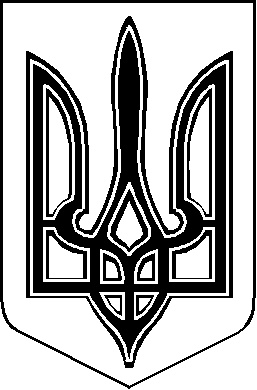 